FORMULARZ ZGŁOSZENIOWYKURS INSTRUKTORA TURYSTYKI KWALIFIKOWANEJOrganizator: Towarzystwo Turystów Przyrodników i KrajoznawcówWspółorganizator: Ełckie Stowarzyszenie Ekologiczne, Centrum Edukacji Ekologicznej w EłkuTURYSTYKA ROWEROWA19.-20.09.2020 r. - webinarium09.-10.10.2020 r. - webinarium26.09.2020 r. - Ełk - wycieczka rowerowaImię i nazwisko - Data urodzenia- Miejsce urodzenia- Telefon- Email - Województwo-Byłem uczestnikiem kursu w TTPiKTAK NIEJeśli tak podać nazwę kursu -DANE DO FAKTURY (dot. firm i instytucji):Nazwa firmy / NabywcaAdresNIPOdbiorcaTermin płatności7 dni 14 dni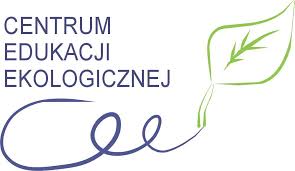 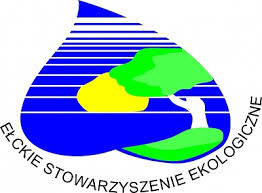 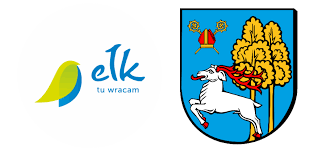 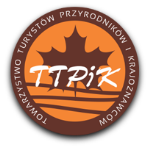 